28.04.2020 plastyka kl. IVTemat: Z dziejów przedmiotów użytecznych. Podręcznik (s. 66–67). Przyjrzyjcie się tym dwóm obrazkom. Jaka jest różnica między tymi przedmiotami? – Do czego służą?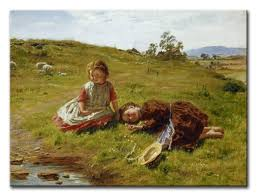 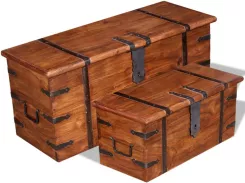                       SkrzyniaObrazJedno z nich pełni funkcję użytkową a drugie nieużytkową. Domyślacie się, które?– Jakie przedmioty nazywamy użytkowymi i do czego służą? – Do czego mogła służyć misa przedstawiona na s. 66 i waza pokazana na s. 67? – Kto wykonywał naczynia takie, jak przedstawione w podręczniku? – Czym zajmuje się artysta rzemieślnik? – Co to jest rzemiosło artystyczne? Odpowiedzi na te pytania zaznaczone na czerwono zapiszcie w zeszycie. Zadanie:Wyszukaj w starych kolorowych czasopismach ( a może też w internecie) nieduże zdjęcia dawnych przedmiotów użytkowych, których forma budzi twoje zainteresowanie i wklej do zeszytu. Wystarczy dwa obrazki.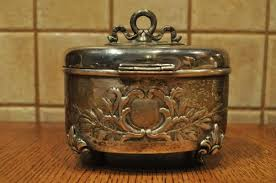  Obok przykład: cukiernica z II połowy XIX